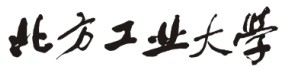 硕士研究生指导教师资格申请表注：A4纸正反面打印。                                                   研究生院制表姓名姓名性别政治面貌政治面貌出生年月出生年月出生年月学历学历学位专业技术职务专业技术职务任职年月任职年月任职年月手机/办公电话手机/办公电话手机/办公电话手机/办公电话申请学科、专业学位名称申请学科、专业学位名称申请学科、专业学位名称工作单位工作单位近三年的代表性科研成果（含在研课题）近三年的代表性科研成果（含在研课题）近三年的代表性科研成果（含在研课题）近三年的代表性科研成果（含在研课题）近三年的代表性科研成果（含在研课题）近三年的代表性科研成果（含在研课题）近三年的代表性科研成果（含在研课题）近三年的代表性科研成果（含在研课题）近三年的代表性科研成果（含在研课题）近三年的代表性科研成果（含在研课题）近三年的代表性科研成果（含在研课题）近三年的代表性科研成果（含在研课题）近三年的代表性科研成果（含在研课题）近三年的代表性科研成果（含在研课题）近三年的代表性科研成果（含在研课题）近三年的代表性科研成果（含在研课题）近三年的代表性科研成果（含在研课题）科研项目（限填3项）序号序号项目名称(纵向注明项目级别)项目名称(纵向注明项目级别)项目名称(纵向注明项目级别)项目名称(纵向注明项目级别)项目名称(纵向注明项目级别)项目名称(纵向注明项目级别)项目名称(纵向注明项目级别)项目名称(纵向注明项目级别)起止时间起止时间资助单位资助单位资助单位资助单位金额科研项目（限填3项）11科研项目（限填3项）22科研项目（限填3项）33发表论文著作专利情况（限填5项）序号序号论文、专著、专利名称论文、专著、专利名称论文、专著、专利名称论文、专著、专利名称论文、专著、专利名称论文、专著、专利名称论文、专著、专利名称论文、专著、专利名称发表的刊物（注明级别）、出版社、发表时间及专利批准时间发表的刊物（注明级别）、出版社、发表时间及专利批准时间发表的刊物（注明级别）、出版社、发表时间及专利批准时间发表的刊物（注明级别）、出版社、发表时间及专利批准时间发表的刊物（注明级别）、出版社、发表时间及专利批准时间发表的刊物（注明级别）、出版社、发表时间及专利批准时间作者排序发表论文著作专利情况（限填5项）11发表论文著作专利情况（限填5项）22发表论文著作专利情况（限填5项）33发表论文著作专利情况（限填5项）44发表论文著作专利情况（限填5项）55获奖情况获奖情况获奖情况近三年指导或协助指导研究生情况近三年指导或协助指导研究生情况近三年指导或协助指导研究生情况序号序号学生姓名（就读学校）学生姓名（就读学校）学生姓名（就读学校）论文题目论文题目论文题目论文题目论文题目论文题目论文题目论文题目获学位情况     （硕士、博士、在读）获学位情况     （硕士、博士、在读）近三年指导或协助指导研究生情况近三年指导或协助指导研究生情况近三年指导或协助指导研究生情况11近三年指导或协助指导研究生情况近三年指导或协助指导研究生情况近三年指导或协助指导研究生情况22近三年指导或协助指导研究生情况近三年指导或协助指导研究生情况近三年指导或协助指导研究生情况33近三年指导或协助指导研究生情况近三年指导或协助指导研究生情况近三年指导或协助指导研究生情况44近三年指导或协助指导研究生情况近三年指导或协助指导研究生情况近三年指导或协助指导研究生情况55申请学位点推荐意见（最多不超过2个）申请学位点推荐意见（最多不超过2个）申请学位点推荐意见（最多不超过2个）负责人签字：                                                          年   月   日负责人签字：                                                          年   月   日负责人签字：                                                          年   月   日负责人签字：                                                          年   月   日负责人签字：                                                          年   月   日负责人签字：                                                          年   月   日负责人签字：                                                          年   月   日负责人签字：                                                          年   月   日负责人签字：                                                          年   月   日负责人签字：                                                          年   月   日负责人签字：                                                          年   月   日负责人签字：                                                          年   月   日负责人签字：                                                          年   月   日负责人签字：                                                          年   月   日负责人签字：                                                          年   月   日申请学位点推荐意见（最多不超过2个）申请学位点推荐意见（最多不超过2个）申请学位点推荐意见（最多不超过2个）负责人签字：                                                          年   月   日负责人签字：                                                          年   月   日负责人签字：                                                          年   月   日负责人签字：                                                          年   月   日负责人签字：                                                          年   月   日负责人签字：                                                          年   月   日负责人签字：                                                          年   月   日负责人签字：                                                          年   月   日负责人签字：                                                          年   月   日负责人签字：                                                          年   月   日负责人签字：                                                          年   月   日负责人签字：                                                          年   月   日负责人签字：                                                          年   月   日负责人签字：                                                          年   月   日负责人签字：                                                          年   月   日学院学位评定分委员会意见学院学位评定分委员会意见学院学位评定分委员会意见                       学院（公章）                                                            年   月   日                       学院（公章）                                                            年   月   日                       学院（公章）                                                            年   月   日                       学院（公章）                                                            年   月   日                       学院（公章）                                                            年   月   日                       学院（公章）                                                            年   月   日                       学院（公章）                                                            年   月   日                       学院（公章）                                                            年   月   日                       学院（公章）                                                            年   月   日                       学院（公章）                                                            年   月   日                       学院（公章）                                                            年   月   日                       学院（公章）                                                            年   月   日                       学院（公章）                                                            年   月   日                       学院（公章）                                                            年   月   日                       学院（公章）                                                            年   月   日校学位评定委员会意见校学位评定委员会意见校学位评定委员会意见                      校学位评定委员会                                              （公章）      年   月   日                      校学位评定委员会                                              （公章）      年   月   日                      校学位评定委员会                                              （公章）      年   月   日                      校学位评定委员会                                              （公章）      年   月   日                      校学位评定委员会                                              （公章）      年   月   日                      校学位评定委员会                                              （公章）      年   月   日                      校学位评定委员会                                              （公章）      年   月   日                      校学位评定委员会                                              （公章）      年   月   日                      校学位评定委员会                                              （公章）      年   月   日                      校学位评定委员会                                              （公章）      年   月   日                      校学位评定委员会                                              （公章）      年   月   日                      校学位评定委员会                                              （公章）      年   月   日                      校学位评定委员会                                              （公章）      年   月   日                      校学位评定委员会                                              （公章）      年   月   日                      校学位评定委员会                                              （公章）      年   月   日